MERZİFON ŞEHİT ABDULMUTTALİP KESİKBAŞ HALK EĞİTİMİ MERKEZİ KADROLU PERSONEL İZİN DİLEKÇESİ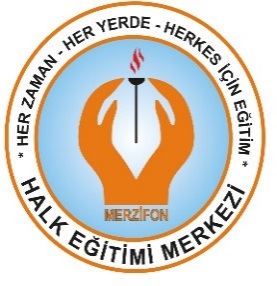 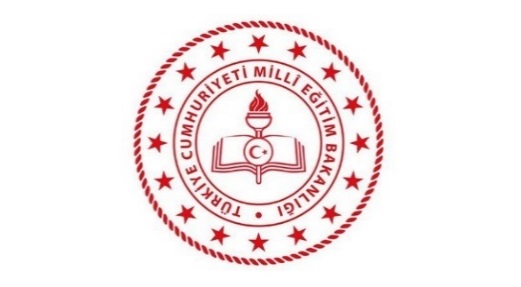 ADI SOYADI	:….…………………………………………………..T.C. KİMLİK NO	 :……………………………………………………..GÖREVİ	:……………………………………………………….ÜNVANI	:.………………………………………………………BABA ADI	: …………………………………………………………DOĞUM YERİ	: …………………………………………………………DOĞUM TARİHİ :…../….../……………………………………………GÖREVE BAŞLAMA TARİHİ:…../….../……………………………DİLEKÇENİN ÖZÜ	:……(………..…………………………….)                       ŞEHİT ABDULMUTTALİP KESİKBAŞ HALK EĞİTİMİ MERKEZİ MÜDÜRLÜĞÜNE							                                        MERZİFONDilekçemde belirttiğim sebepten dolayı    ……/……/202… -  ……/…../202….   tarihlerinde  20….. yılı  yıllık izin süremden   ……(…..……) gün yıllık   izin  kullanmak istiyorum.	Gereğini arz ederim.										……/…../2022										      İmza									              Adı SoyadıADRES:                                                                                                                …….…………………………………………………………………….Telefon:EKLER:	